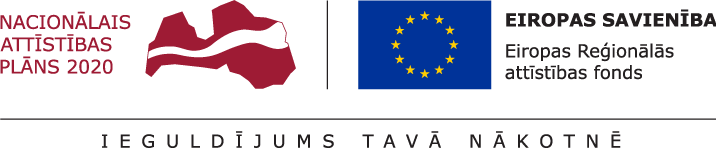 Līgums  Nr. I-080/2020  Par Ludzas pilsētas Sporta ielas pārbūves papilddarbiem Ludzā 								Datums skatāms laikā zīmogāLudzas novada pašvaldība, reģistrācijas Nr. 90000017453, juridiskā adrese: Raiņa iela 16, Ludza, LV–5701, turpmāk tekstā – Pasūtītājs, Ludzas novada pašvaldības izpilddirektora Sergeja Jakovļeva personā, kurš rīkojas saskaņā ar Ludzas novada pašvaldības nolikumu, no vienas puses un Sabiedrība ar ierobežotu atbildību “CEĻI UN TILTI”, reģ.Nr.42403006225, juridiskā adrese: Meža iela 1, Rēzekne, LV-4601, turpmāk tekstā – Izpildītājs, tās valdes priekšsēdētāja Edgara Nagļa un valdes locekles Ritas Savčenko personās, kuri darbojas uz statūtu pamata, no otras puses,abi kopā vai katrs atsevišķi, turpmāk tekstā– Līdzēji,pamatojoties uz:Ludzas novada pašvaldības iepirkuma “Ludzas pilsētas Sporta ielas pārbūves papilddarbi”, iepirkuma ID Nr. LNP 2020/52, turpmāk tekstā – Iepirkums, Konkurss, rezultātiem, Eiropas Reģionālās attīstības fonda līdzfinansētās darbības programmas “Izaugsme un nodarbinātība” 5.6.2.specifiskā atbalsta mērķa “Teritoriju revitalizācija, reģenerējot degradētās teritorijas atbilstoši pašvaldību integrētajām attīstības programmām” otrās atlases kārtas “Ieguldījumi degradēto teritoriju revitalizācijā reģionālas nozīmes attīstības centru pašvaldībās” projekta “Uzņēmējdarbību veicinošās infrastruktūras izveide rūpniecisko teritoriju atjaunošanai Ludzas pilsētā” ietvaros, noslēdz šādu līgumu, turpmāk tekstā – Līgums:1. Līgumā lietotie termini un saīsinājumi1.1.	Apakšuzņēmējs – juridiska vai fiziska persona, kas slēdz līgumu ar Izpildītāju par noteiktas Darba daļas veikšanu.  1.2.	Autoruzraugs – būvprojekta izstrādātāja norīkota persona, kas veic būvdarbu kontroli no darbu sākuma līdz Objekta pieņemšanai ekspluatācijā, lai nodrošinātu būves realizāciju atbilstoši Būvprojektam.1.3.	Būvdarbu vadītājs – atbilstoši savam Iepirkuma piedāvājumam Izpildītāja norīkota persona, kura Izpildītāja vārdā vada Darba izpildi. Būvdarbu vadītāja nomaiņa rakstiski jāsaskaņo ar Pasūtītāju.1.4.	Būvdarbu apjomi – Līguma ietvaros izpildāmo būvniecības darbu daudzumi. 1.5.	Būvdarbu izmaiņu akts – dokuments, ko sastāda Līdzēji Būvdarbu apjomu palielināšanas un/vai samazināšanas gadījumā. 1.6.	Būves vieta (Objekts) – Darba tiešās izpildes vieta. 1.7.	Būvuzraugs – sertificēta persona, kura Pasūtītāja vārdā veic būvdarbu veikšanas procesa profesionālo un neatkarīgo uzraudzību, lai pārliecinātos par kvalitatīvu un drošu būves būvniecību.1.8.	Defekts – jebkura Darba daļa, kas nav izpildīta saskaņā ar šo Līgumu, Būvprojektu un būvdarbu apjomiem.1.9.	ERAF – Eiropas Reģionālās attīstības fonds.1.10.	Forma Nr. 2 – akts par izpildītajiem Darbiem noteiktajā izpildes periodā.1.11.	Garantijas termiņš – laika posms, kas sākas no Akta par objekta pieņemšanu ekspluatācijā parakstīšanas dienas un kurā konstatētos defektus Izpildītājam ir pienākums novērst par saviem līdzekļiem un ar saviem materiāliem Pasūtītāja noteiktajā termiņā.1.12.	Līguma cena/ Līgumcena – Izpildītāja apstiprinātā finanšu piedāvājuma cena bez pievienotās vērtības nodokļa.  1.13.	Līguma summa/ Līgumsumma – Līguma pamata summa, kurā ir iekļauts pievienotās vērtības nodoklis.1.14.	PIL – Latvijas Republikas Publisko iepirkumu likums.1.15.	Projekta vadītājs – Pasūtītāja norīkota persona, kura Pasūtītāja uzdevumā vada Līguma izpildi. 1.16.	Projekts – ERAF darbības programmas “Izaugsme un nodarbinātība” 5.6.2.specifiskā atbalsta mērķa “Teritoriju revitalizācija, reģenerējot degradētās teritorijas atbilstoši pašvaldību integrētajām attīstības programmām” otrās atlases kārtas “Ieguldījumi degradēto teritoriju revitalizācijā reģionālas nozīmes attīstības centru pašvaldībās” projekts “Uzņēmējdarbību veicinošās infrastruktūras izveide rūpniecisko teritoriju atjaunošanai Ludzas pilsētā”. 1.17.	PVN – pievienotās vērtības nodoklis.2. Līguma priekšmets2.1.	Pasūtītājs pasūta, un Izpildītājs apņemas veikt Ludzas pilsētas Sporta ielas (turpmāk – Būves vieta/ Objekts) pārbūves papilddarbus (turpmāk – Darbi) ERAF līdzfinansētā projektā “Uzņēmējdarbību veicinošās infrastruktūras izveide rūpniecisko teritoriju atjaunošanai Ludzas pilsētā” ietvaros, Līgumā noteiktajā laikā. 2.2.	Pasūtītājs uzdod un apņemas apmaksāt, un Izpildītājs apņemas veikt Darbu izpildi Objektā saskaņā ar spēkā esošajiem būvniecības normatīvajiem aktiem, Darbu izpildes kalendāro grafiku, Pasūtītāja iesniegto finanšu piedāvājumu (Līguma 1. pielikums), Iepirkuma nolikumu, kā arī nodrošināt Objekta pieņemšanu ekspluatācijā atbilstoši spēkā esošajiem normatīvajiem aktiem.2.3.	Pasūtītājs un Izpildītājs, parakstot Līgumu, apliecina, ka ir iepazinušies ar Līguma 2.2.apakšpunktā minētajiem dokumentiem un tiem nav nekādu iebildumu pret šiem dokumentiem.3. Līguma summa3.1.	Par Darba izpildi Pasūtītājs samaksā Izpildītājam Līguma cenu tādā apjomā un termiņos kā tas noteikts šajā Līgumā.3.2.	Līguma summa ir 77 954,47 EUR (septiņdesmit septiņi tūkstoši deviņi simti piecdesmit četru euro 47 centi), kas sastāv no Līguma cenas 64 425,18 EUR (sešdesmit četri tūkstoši četri simti divdesmit pieci euro 18 centi), un pievienotās vērtības nodokļa 21%  13 529,29 EUR ( trīspadsmit tūkstoši pieci simti divdesmit deviņi euro 29 centi).  3.3.	Līguma summa ir pamatsumma, kas ir izveidojusies, aprēķinot būvdarbu izmaksas saskaņā ar Iepirkuma Būvdarbu apjomiem. Pamatsummā ir iekļauts viss noteiktais darbu un izdevumu komplekss, kas uz Iepirkuma izsludināšanas brīdi ir zināms Darba paveikšanai. 3.4.	Līgumcena par visu Darba apjomu netiks mainīta vai indeksēta, pamatojoties uz Izpildītāja izmaksu pieaugumu.3.5.	Gadījumā, ja Līguma darbības laikā tiek ieviestas izmaiņas Latvijas Republikas normatīvajos aktos par nodokļu likmēm, tad nodokļu apmērs tiek pārrēķināts un kārtējie rēķini tiek sastādīti, ievērojot Latvijas Republikā attiecīgajā brīdī spēkā esošos normatīvos aktus. 4. Maksājumu kārtība un dokumenti4.1.	Samaksa Izpildītājam par Līgumā paredzēto Darbu izpildi tiek ieskaitīta Izpildītāja norādītajā bankas kontā šādā apmērā un termiņos:4.1.1. ne vēlāk ka 30 (trīsdesmit) kalendāro dienu laikā pēc Izpildītāja gala rēķina saņemšanas dienas, kas tiks parakstīts Objekta pieņemšanas nodošanās akts.4.2.	Ja Līguma darbības laikā notiek izmaiņas Projekta finansēšanas plānā, Pasūtītājs ir tiesīgs koriģēt iespējamās izmaiņas un paredzamos maksājumus par izpildītājiem apjomiem būvdarbu izpildes gaitā.4.3.	Pasūtītājs veic maksājumu atbilstoši Izpildītāja piestādītajam rēķinam, kurā ir norādīta šāda informācija:4.3.1.veikto būvdarbu izmaksu summa;4.3.2. atsauce uz ERAF līdzfinansēto Projektu, norādot vismaz projekta numuru;4.3.3. Būvdarbu Līguma numurs; 4.3.4.	Formas Nr. 2 numurs un datums, saskaņā ar kuru tiek izrakstīts rēķins.4.4.	Līgumā noteikto maksājumu apmaksa skaitās izdarīta ar brīdi, kad Pasūtītājs ir veicis pārskaitījumu Izpildītāja norēķinu kontā. 4.5. Līgumsodu un zaudējumus Izpildītājs atmaksā Pasūtītājam, vai Pasūtītājs atskaita no Izpildītājam paredzētā maksājuma, Līdzējiem parakstot atsevišķu vienošanos.4.6.	Pamatojoties uz likuma „Par pievienotās vērtības nodokli”, nodokli par būvniecības pakalpojumiem valsts budžetā maksā būvniecības pakalpojuma saņēmējs, un Līdzēji vienojas par reversā PVN piemērošanu, nosakot, ka PVN par Darbu izpildi valsts budžetā iemaksā Pasūtītājs.5. Darba izpildes termini5.1.	Izpildītājam ir jāuzsāk Darba veikšana Būves vietā pēc iespējas ātrāk, bet ne vēlāk kā 5 (piecu) darbdienu laikā pēc Līguma noslēgšanas datuma, ja tas ir tehnoloģiski iespējams. 5.2.	Ja Darbus nevar uzsākt 5.1. apakšpunktā norādītajā termiņā, Līdzēji sastāda aktu, norādot iemeslus un Darbu uzsākšanas termiņus.   5.3.	Pirms Darba uzsākšanas Līdzēji paraksta Būves vietas nodošanas – pieņemšanas aktu, ar kuru Pasūtītājs nodod Izpildītājam Objektu Darbu veikšanai.   5.4.	Izpildītājam būvdarbi Objektā ir jāpabeidz viena mēneša laikā no Līguma noslēgšanas brīdi. 5.5.	Līguma izpildes termiņā neieskaita to laika periodu, kas radies tehnoloģisko pārtraukumu rezultātā (būvniecībai nelabvēlīgi laika apstākļi u.tml.) saskaņā ar Līdzēju sastādītu aktu par Darbu apturēšanu/ pārtraukšanu uz laiku. 5.6.	Izpildītājs garantē veikto darbu un būvmateriālu kvalitāti 5 (piecu) gadu laikā. Garantijas periods sākas no Objekta pieņemšanas-nodošanas akta parakstīšanas datuma. Šajā termiņā konstatētos defektus Izpildītājs novērš par saviem līdzekļiem Pasūtītāja noteiktā laikā. Ja Izpildītājs nenovērš Defektus Pasūtītāja noteiktajā laikā vai atsakās tos novērst, Pasūtītājs var nolīgt citu personu Defektu novēršanai, un Izpildītājam jāsedz Defektu novēršanas izmaksas. Par lēmumu veikt defektu novēršanu Pasūtītājam jāinformē Izpildītājs 5 (piecas) dienas iepriekš. 5.7.	Būvdarbu izpildes gaitā, pēc nepieciešamības saskaņojot ar Izpildītāju, Pasūtītājs ir tiesīgs grozīt būvdarbu izpildes grafiku. 6.  Izpildītāja pienākumi un tiesībasIzpildītāja pienākumi6.1.	Izpildītājs iesniedz Pasūtītājam dokumentus, kas ir nepieciešami dokumentācijas noformēšanai pirms Darbu uzsākšanas. 6.2.	Izpildītājam jāpieprasa visas nepieciešamās rakšanas darbu atļaujas un rakšanas darbi ir jāsaskaņo ar attiecīgo inženierkomunikāciju turētājiem.6.3.	Izpildītājs apņemas darbus veikt atbilstoši rasējumiem un ievērojot Pasūtītāja, Būvuzrauga un Autoruzrauga norādījumus, spēkā esošos būvnormatīvus, būvniecības un citu tiesību aktu prasības. Būvdarbi ir izpildāmi precīzi un profesionālā līmenī.Veicot Darbus, atbildēt par darba drošības, darba aizsardzības un ugunsdrošības pasākumu veikšanu Objektā visā Darbu veikšanas laikā un nodrošināt Objektā darba aizsardzības koordinatora pienākumu izpildi. Izpildītājs ir atbildīgs par jebkādām sekām, kuras var rasties šajā Līguma punktā minēto pienākumu nepienācīgas vai nekvalitatīvas izpildes rezultātā.Izpildītājs veic būvdarbus saviem spēkiem, kā arī uz savu risku var uzticēt darbus trešajai personai kā Izpildītājam atbilstoši Izpildītāja iesniegtajam piedāvājumam Iepirkumam. Ja Izpildītājs vēlas nomainīt Iepirkuma piedāvājumā izvirzīto personālu vai apakšuzņēmējus, Izpildītājam ir jārīkojas saskaņā ar šā Līguma 9. punkta prasībām. Izpildītājs veic visu nepieciešamo būvizstrādājumu piegādi un komplektēšanu, kā arī nodrošina pareizu un kvalitatīvu būvizstrādājumu glabāšanu un izmantošanu būvniecības procesā. Pirms Darba uzsākšanas Izpildītājam ir jāveic vizuālā Objekta apskate, kuras laikā Izpildītājam ir jāveic Būves vietā esošo būvju, apstādījumu, iežogojumu u.tml. objektu stāvokļa fotofiksācija.  Izpildītājam ir jānodrošina pieslēgšanās nepieciešamām inženierkomunikācijām par saviem līdzekļiem.Izpildītājam ir jāveic darbi taupīgi un racionāli, izmantojot būvizstrādājumus un būvniecībai atvēlētos resursus. Izpildītājs ir atbildīgs par visu nepieciešamo būvdarbu sagatavošanas darbu veikšanu.Izpildītājam ir jāveic visi nepieciešamie pasākumi, lai novērstu kaitējumu vai jebkādu draudošu kaitējumu, kāds varētu rasties trešajai personai darbu izpildes rezultātā. Izpildītājam ir nepieciešams mazināt būvniecības darbu ietekmi uz ēkām Objektā, kā arī satiksmes dalībniekiem. Veicot darbus, trokšņu, putekļu, netīrumu utt. izplatība ir pēc iespējas jāsamazina, izmantojot piemērotas ierīces, aizsargvairogus, nosegmateriālus, veicot laistīšanu, kā arī satiksmes ierobežošanu.Pēc Pasūtītāja pieprasījuma Izpildītājam ir pienākums sniegt atskaiti par darbu gaitu vai informāciju par jautājumiem saistītiem ar būvdarbiem. Rakstiska atskaite tiek iesniegta Pasūtītājam 3 (trīs) darba dienu laikā no pieprasījuma datuma, ja Pasūtītājs nav noteicis ilgāku atskaites vai informācijas iesniegšanas termiņu. Izpildītājam ir jānodrošina kārtība un tīrība būvniecības darba teritorijā visā būvdarbu izpildes laikā. Izpildītājam pastāvīgi ir jāatbrīvo Būves vieta no atkritumiem. Izpildītāja rīcībā nodotie darba laukumi un piebraucamie ceļi, pabeidzot Darbu, ir jānodod atpakaļ ne sliktākā stāvoklī, kāds bija pirms Darba uzsākšanas. Izpildītājs sargā apstādījumus (ja tādi ir) no bojājumiem.Izpildītājs Līguma izpildes laikā ir atbildīgs par nodarītajiem bojājumiem Pasūtītāja īpašumiem un inženierkomunikāciju tīkliem.Izpildītājam ir jānodrošina operatīvā transporta pārvietošanās Objekta teritorijā, kā arī iedzīvotāju piekļūšanu dzīves vietai, kas atrodas blakus Objekta teritorijai. Izpildītājs nodrošina Projekta vadītājam, Pasūtītāja pilnvarotajām personām, Būvuzraugam un Autoruzraugam brīvu pieeju Objektam un citām vietām, kur notiek būvdarbi. Izpildītājam ir pienākums izstrādāt, saskaņot un apstiprināt visu nepieciešamo izpilddokumentāciju atbilstoši Latvijas Republikā spēkā esošo normatīvo aktu prasībām, un nodot to Pasūtītājam. Izpilddokumentāciju, materiālu un iekārtu atbilstību apliecinošos dokumentus un citus saistītos dokumentus (segto darbu pieņemšanas akti, nozīmīgo konstrukciju pieņemšanas akti, sertifikāti, tehniskās pases, ražotāju garantijas, pārskati u.c.) Izpildītājs izsniedz Pasūtītājam vienlaikus ar Formu Nr. 2 par izpildīto Darbu apjomu.Izpildītājs  izpildes gaitā un  noteiktā garantijas laikā pilnā mērā atbild par savu piesaistīto apakšuzņēmēju veikto darbu, kā arī par viņu pieļautām kļūdām. Izpildītājs ir atbildīgs pret Pasūtītāju un trešajām personām par visiem zaudējumiem, kuri radušies Izpildītāja piesaistīto apakšuzņēmēju saistību izpildes un/vai neizpildes ietvaros.Izpildītāja tiesības6.19. Izpildītājam ir tiesības saņemt samaksu par Darbu izpildi Līgumā noteiktajā kārtībā un apjomā.6.20. Izpildītājam ir tiesības saņemt no Pasūtītāja Darbu izpildei nepieciešamos dokumentus, ja tie ir Pasūtītāja rīcībā. 6.21. Izpildītājam ir tiesības mainīt Darba veikšanā iesaistīto personālu un apakšuzņēmējus, ievērojot šī Līguma prasības. 6.22. Izpildītājam ir tiesības ierosināt šī Līguma grozījumus vai izbeigt Līgumu, ievērojot Līgumā noteiktās procedūras.Pasūtītāja pienākumi un tiesībasPasūtītājs apņemas pēc Darbu pabeigšanas pieņemt no Izpildītāja Objektu un samaksāt par izpildītajiem Darbiem šajā Līgumā noteiktajā kārtībā un apmērā Pasūtītājs neatbild par Izpildītāja tehniku, materiāliem u.c., kas atrodas Objektā.Pasūtītājs ir tiesīgs pēc saviem ieskatiem veikt darbu izpildes pārbaudes. Pasūtītājam ir tiesības apturēt darbus, ja Izpildītājs vai tā personāls neievēro attiecīgā Objekta iekšējās kārtības noteikumus, uz darbiem attiecināmos normatīvos aktus vai šo Līgumu, un Izpildītājs nav novērsis trūkumus 14 (četrpadsmit) kalendāro dienu termiņā. Darbus Izpildītājs ir tiesīgs atsākt, saskaņojot ar Pasūtītāju, pēc konstatētā pārkāpuma novēršanas. Izpildītājam nav tiesību uz Līgumā noteiktā Būvdarbu izpildes termiņa pagarinājumu sakarā ar šādu darbu apturēšanu.Gadījumā, ja pēc Darbu pieņemšanas, Pasūtītājs parakstītajā Formā Nr. 2 atklāj darbu, kurš Objektā nav izpildīts un/vai Formā Nr. 2 iekļauts Darbs, kas satur defektus un/vai trūkumus, tad Pasūtītājam, rakstiski brīdinot Izpildītāju, ir tiesības līdz saistību izpildei atbilstoši Līguma noteikumiem, no maksājuma, kas maksājams Izpildītājam, ieturēt summu, kas atbilst Izpildītāja neveikto un/vai nepabeigto un/vai ar defektiem un/vai trūkumiem izpildīto Darbu vērtībai. Formas Nr. 2 un/vai citu dokumentu parakstīšana no Pasūtītāja puses neatbrīvo Izpildītāju no Darbu atbilstības Līguma noteikumiem garantēšanas un nodrošināšanas.  ApdrošināšanaIzpildītājs pirms būvdarbu sākšanas noslēdz būvdarbu veicēja civiltiesiskās apdrošināšanas līgumu par visu būvdarbu laiku un garantijas periodu. Apdrošināšanas līgumu slēdz atbilstoši Līguma noslēgšanas dienā spēkā esošajiem normatīvajiem aktiem. Apdrošināšanas polises un apliecības Izpildītājam jānodod Pasūtītājam 3 (trīs) darba dienas pirms Darba uzsākšanas. Grozījumus šajos apdrošināšanas noteikumos nedrīkst izdarīt bez Pasūtītāja piekrišanas.Līguma izpildē iesaistītā personāla un apakšuzņēmēju nomaiņaIzpildītāja personālu, kuru tas ir iesaistījis Līguma izpildē, par kuru sniedzis informāciju Pasūtītājam un kura kvalifikācijas atbilstību izvirzītajām prasībām Pasūtītājs ir vērtējis Iepirkuma ietvaros, kā arī apakšuzņēmējus, uz kuru iespējām Iepirkumā Izpildītājs bija balstījies, lai apliecinātu savas kvalifikācijas atbilstību Iepirkuma dokumentos noteiktajām prasībām, pēc Līguma noslēgšanas drīkst nomainīt tikai ar Pasūtītāja rakstveida piekrišanu. Pasūtītājs nepiekrīt 9.1. apakšpunktā minētā personāla un apakšuzņēmēju nomaiņai, ja pastāv kāds no šādiem nosacījumiem:9.2.1. piedāvātais apakšuzņēmējs neatbilst iepirkuma procedūras dokumentos apakšuzņēmējiem izvirzītajām prasībām;9.2.2. tiek nomainīts apakšuzņēmējs, uz kura iespējām iepirkuma procedūrā Izpildītājs balstījies, lai apliecinātu savas kvalifikācijas atbilstību paziņojumā par līgumu un iepirkuma procedūras dokumentos noteiktajām prasībām, un piedāvātajam apakšuzņēmējam nav vismaz tādas pašas kvalifikācijas, uz kādu iepirkuma procedūrā Pretendents atsaucies, apliecinot savu atbilstību iepirkuma procedūrā noteiktajām prasībām, vai tas atbilst PIL 9. panta astotā daļā (atbilstoši Pasūtītāja norādītajam paziņojumā par līgumu vai iepirkuma procedūras dokumentos) minētajiem pretendentu izslēgšanas gadījumiem;9.2.3. apakšuzņēmēja maiņas rezultātā tiktu izdarīti tādi grozījumi Izpildītāja piedāvājumā, kuri, ja sākotnēji būtu tajā iekļauti, ietekmētu piedāvājuma izvēli atbilstoši iepirkuma procedūras dokumentos noteiktajiem piedāvājuma izvērtēšanas kritērijiem.Izpildītājs drīkst veikt apakšuzņēmēju nomaiņu, uz ko neattiecas 9.2. punkta noteikumi, kā arī minētajiem kritērijiem atbilstošu apakšuzņēmēju vēlāku iesaistīšanu Līguma izpildē, ja Iepirkumā Izpildītājs par to paziņojis Pasūtītājam un saņēmis Pasūtītāja rakstveida piekrišanu apakšuzņēmēja nomaiņai vai jauna apakšuzņēmēja iesaistīšanai Līguma izpildē. Pasūtītājs piekrīt apakšuzņēmēja nomaiņai vai jauna apakšuzņēmēja iesaistīšanai Līguma izpildē, ja uz piedāvāto apakšuzņēmēju neattiecas Publisko iepirkumu likuma 9. panta astotās daļā minētie pretendentu izslēgšanas nosacījumi.Pasūtītājs pieņem lēmumu atļaut vai atteikt Izpildītāja personāla vai apakšuzņēmēju nomaiņu vai jaunu apakšuzņēmēju iesaistīšanu Līguma izpildē iespējami īsā laikā, bet ne vēlāk kā 5 (piecu) darbdienu laikā pēc tam, kad būs saņēmis visu informāciju un dokumentus, kas nepieciešami lēmuma pieņemšanai.Būvniecības laikā Pasūtītājam ir tiesības pamatoti pieprasīt nomainīt apakšuzņēmēju gadījumā, ja apakšuzņēmējs Darba daļu veic nekvalitatīvi vai neievēro spēkā esošus normatīvos aktus. Izpildītāja pienākums ir nodrošināt Pasūtītāja pamatotu prasību izpildi par apakšuzņēmēja nomaiņu.Kvalitātes kontroleDarba kvalitātes prasības, kas jāievēro Izpildītājam, nosaka spēkā esošie normatīvie akti.Ja Pasūtītājam un/vai Būvuzraugam ir radušās pamatotas šaubas par iebūvēto materiālu, iekārtu un/vai izpildīto Darbu atbilstību Līguma noteikumiem, Pasūtītājam ir tiesības dot norādījumu Izpildītājam veikt pārbaudi, lai pārliecinātos, ka kādam no Izpildītāja veiktajiem būvdarbiem nav defekti. Pasūtītājs arī ir tiesīgs pieprasīt Izpildītājam izpildīto Darbu, iebūvēto materiālu un/vai iekārtu atsegšanu. Gadījumā, ja pārbaudes laikā tiek konstatēts, ka Izpildītāja veiktie Darbi/ iestrādātie materiāli/ iekārtas neatbilst normatīvo aktu un/vai Līguma noteikumiem, Izpildītājam jāapmaksā pati pārbaude un maksājumi par jebkādu izdarīto paraugu ņemšanu un testēšanu, atsegšanas un konstatēto defektu un/vai trūkumu novēršanas izmaksas un novērš konstatētos Līguma pārkāpumus. Ja nav atklāti nekādi defekti, Pasūtītājam ir jāapmaksā pati pārbaude un maksājumi par jebkādiem izdarītajiem paraugiem. Katrā gadījumā, kad Pasūtītājs izdara pamatotu paziņojumu, Izpildītājam ir jāizlabo paziņojumā minētais defekts tādā termiņā, kāds ir norādīts Pasūtītāja paziņojumā.Objekta pieņemšana un nodošanaPēc būvdarbu pabeigšanas Puses paraksta pieņemšanas nodošanas aktu. Pēc Būvdarbu pabeigšanas Izpildītājs Pasūtītājam iesniedz normatīvajos aktos noteikto izpilddokumentāciju, tajā skaitā: izbūvētā Objekta izpildshēmas 2 (divos) eksemplāros papīra formātā un uz elektroniskā datu nesēja CD vai zibatmiņā DWG un DGN formātā. Izpildshēmās jābūt uzrādītam izbūvēto un uzmērīto elementu daudzumam. SadarbībaAr Darba veikšanu saistītajos jautājumos Izpildītājs sadarbojas ar Projekta vadītāju.Visa veida paziņojumi, rīkojumi, apstiprinājumi, apliecinājumi, saskaņojumi un lēmumi, kas paredzēti Līgumā, jāizdod rakstveidā latviešu valodā.Izpildītājam ir jānomaina ikviena Būves vietā nodarbinātā persona ar līdzvērtīgas kvalifikācijas personu, ja to pieprasa Pasūtītājs un pamato ar kādu no šādiem iemesliem:12.3.1.   atkārtotu savu pienākumu nepildīšanu vai to nepienācīgu izpildi;12.3.2.   darba izpildei nepieciešamo spēju trūkumu; 12.3.3. tādu darbību atkārtotu veikšanu, kas kaitē drošībai, veselībai vai vides aizsardzībai.12.4.	Pasūtītājam ir jāatbild uz Izpildītāja iesniegtajiem dokumentiem cik ātri vien iespējams, bet ne vēlāk kā 5 (piecu) darbdienu laikā pēc dokumentu saņemšanas.GarantijasIzpildītājs garantē visu būvdarbu izpildi atbilstoši Latvijā spēkā esošo normatīvo aktu prasībām.Izpildītājs garantē: izpildītajiem būvdarbiem un pielietoto būvmateriālu kvalitāti garantijas laiku – 5 (pieci) kalendārie gadi.Garantijas laiks tiek rēķināts no Akta par Būves pieņemšanas nodošanas akta parakstīšanas dienas.Izpildītājs apņemas ierasties Objektā un likvidēt defektus un/vai trūkumus veiktajos Darbos, kuri radušies garantijas laikā, 14 (četrpadsmit) dienu laikā pēc Pasūtītāja elektroniska, faksimila vai rakstiska pieprasījuma izsūtīšanas dienas. Ja nav iespējams uzsākt garantijas darbus 13.4. apakšpunktā norādītajā termiņā, Izpildītājs rakstiski saskaņo garantijas darbu izpildes termiņus ar Pasūtītāju.Gadījumā, ja Izpildītājs nepilda Līguma 13.4. punktā noteiktās saistības, Pasūtītājs ir tiesīgs par tā brīža tirgus cenām, ņemot vērā piemaksu par steidzamību un citus apstākļus, novērst defektus pats vai piesaistīt trešās personas defektu novēršanai bez iepriekšēja rakstiska brīdinājuma. Visas atbilstošās defektu un/vai trūkumu novēršanas izmaksas Pasūtītājs pieprasa no Izpildītāja. Pušu atbildība par līguma pārkāpumiemJa Pasūtītājs noteiktajā laikā neveic maksājumus par Darbu, Izpildītājam ir tiesības prasīt līgumsodu 0,1% apmērā no neveiktā maksājuma (parāda) par katru kavējuma dienu, bet kopsummā ne vairāk kā 10% (desmit procenti) no Līguma cenas, kā arī termiņu neievērošanu saistīto zaudējumu atlīdzību.Ja paredzētais Darbs netiek pabeigts noteiktā laikā, Pasūtītājam ir tiesības prasīt līgumsodu 0,1% apmērā no Līguma cenas par katru nokavēto dienu, kā arī ja Izpildītājs neievēro Darba veikšanas kalendāro grafiku, Pasūtītājam ir tiesības prasīt līgumsodu 0,1% no Līguma cenas par katru kavējuma dienu, bet kopsummā ne vairāk kā 10% (desmit procenti) no Līgumcenas, kā arī Pasūtītājam ir tiesības prasīt visu ar grafiku vai termiņu neievērošanu saistīto zaudējumu atlīdzību.Pasūtītājam ir tiesības prasīt līgumsodu EUR 400,00 (četri simti euro) apmērā un visu zaudējumu atlīdzību par katru gadījumu par Darba organizācijas, saskaņā ar satiksmes organizācijas un darba vietas aprīkojuma shēmas neievērošanu.Pārtraucot Līguma darbību pēc viena Līdzēja iniciatīvas, kas nav saistīta ar otras Līdzēja līgumsaistību neizpildi vai nepienācīgu izpildi, vainīgais Līdzējs maksā otrai līgumsodu 10% (desmit procentu) apmērā no Līguma cenas, kā arī visus zaudējumus, kuri radušies saistībā ar Līguma neizpildi.Nepārvarama varaLīdzēji neatbild par Līgumā noteikto saistību neizpildi vai nepienācīgu izpildi, ja tā radusies nepārvaramas varas iedarbības rezultātā. Nepārvarama vara ir tādi ārkārtēji apstākļi, kurus Līdzēji nav varējuši paredzēt vai novērst, tai skaitā dabas katastrofas, ugunsgrēki, karadarbība, masu nekārtības, streiki u.c. apstākļi, kas nav pakļauti pušu saprātīgai kontrolei.Par šādu apstākļu iestāšanos Līdzējam, kurš ir cietis no nepārvaramas varas radītiem apstākļiem, ir pienākums nekavējoties informēt otru Līdzēju. Ja Līguma turpmāka izpilde nepārvaramas varas iedarbības rezultātā nav iespējama, Līdzēji sagatavo Darba nodošanas-pieņemšanas aktu un Izpildītājs, cik ātri vien iespējams pēc šī dokumenta saņemšanas, atstāj Darba vietu drošībā un kārtībā un saņem samaksu par visu līdz tam kvalitatīvi paveikto darbu.Līguma grozīšana, papildināšanaPieļaujami tikai Līguma nebūtiski grozījumi. Būtiskus grozījumus drīkst izdarīt tikai šādos gadījumos: Līgums skaidri un nepārprotami paredz grozījumu iespēju, gadījumus, kad grozījumi ir pieļaujami, grozījumu apjomu un būtību;saskaņā ar PIL 63. panta nosacījumiem par Līguma grozījumiem ir piemērota sarunu procedūra, iepriekš nepublicējot paziņojumu par Līgumu;Iepirkumā izraudzīto pretendentu aizstāj ar citu atbilstoši komerctiesību jomas normatīvo aktu noteikumiem par komersantu reorganizāciju un uzņēmuma pāreju.Līdzēji, savstarpēji vienojoties, ir tiesīgi izdarīt izmaiņas Līgumā. Ikviena Līguma izmaiņa tiek noformēta rakstveidā un abu Līdzēju parakstīta. Jebkuras izmaiņas vai papildinājumi stājas spēkā pēc to abpusējas parakstīšanas un kļūst par Līguma neatņemamu sastāvdaļu.Nepieciešamības gadījumā (piemēram, ja Būvdarbu apjomi netika pareizi aprēķināti) Pasūtītājs ir tiesīgs vienpusēji samazināt darbu apjomus, attiecīgi samazinot Līguma maksājumu apmēru, pamatojoties uz izcenojumiem, kas ir noteikti Izpildītāja piedāvājumā Iepirkumam. Nepieciešamības gadījumā Līdzēji ir tiesīgi viena Objekta ietvaros novirzīt ieekonomētos līdzekļus, pamatojoties uz izcenojumiem, kas ir noteikti Izpildītāja piedāvājumā Iepirkumam, iepriekš paredzētajiem darbu veidiem, kuru apjoms ir palielinājies, nolūkā sasniegt projekta mērķus. Līguma ietvaros tiks apmaksāti tikai tādi darbi, kuri sākotnēji bija ietverti Būvdarbu apjomu sarakstos, bet kuru apjoms ir palielinājies Līguma izpildes laikā (piemēram, atklātas tādas apakšzemes komunikācijas, kas nav atzīmētas topogrāfiskajos plānos, nepieciešama to aizsardzība, demontāža vai pārslēgšana; tiek atklāta inženierģeoloģijai neatbilstoša grunts, uz kuras nav iespējams sasniegt nepieciešamo nestspēju un nepieciešama tās papildus pastiprināšana u.tml.). Attiecībā uz papildu darbiem, kas sākotnēji Iepirkumā nebija paredzēti, tiks veikts jauns iepirkums, piemērojot PIL regulējumu.   Konstatējot Būvdarbu apjomu palielināšanas nepieciešamību, Izpildītājs sastāda apsekošanas aktu, pieaicinot Būvuzraugu un Pasūtītāja pilnvaroto pārstāvi, nepieciešamības gadījumā piesaistot citus speciālistus. Apsekošanas aktiem, ja iespējams, ir jāpievieno fotoattēli un aprēķini. Samazinot vai palielinot Līguma tāmēs paredzētos Būvdarbu apjomus, Līdzēji sastāda Būvdarbu izmaiņu aktus, kuros norāda Izslēgto un Ieslēgto Būvdarbu apjomus. Būvdarbu izmaiņu aktus paraksta Pasūtītāja paraksttiesīgā persona, Izpildītāja paraksttiesīgā persona, Būvuzraugs, Autoruzraugs, kā arī tos apliecina Projekta vadītājs un pieaicinātie speciālisti (ja tie tika pieaicināti). Veicot izmaiņas Būvdarbu apjomos, Līdzēji paraksta papildus vienošanos par Līguma grozījumiem, pievienojot tai Būvdarbu izmaiņu aktus. Maksimālās pieļaujamās Līgumcenas izmaiņas ir līdz 15% (piecpadsmit procentiem) apmērā no Līgumcenas, nepārsniedzot PIL noteikto iepirkuma veikšanas slieksni.  Ja Līguma izpildes laikā ir radušies apstākļi, kas neizbēgami aizkavē vai var aizkavēt Darbu izpildi, Līdzējiem nekavējoties rakstiski jāpaziņo par aizkavēšanās faktu, par tā iespējamo ilgumu un iemesliem. Pēc šāda paziņojuma saņemšanas, ir jānovērtē situācija un, ja nepieciešams, jāpagarina ar Līgumu uzņemto saistību izpildes termiņš. Šādā gadījumā pagarinājums ir jāakceptē abiem Līdzējiem, veicot grozījumus Līgumā.Līdzējiem ir tiesības vienoties par Darba izpildes termiņa pagarinājumu, ja kāds no Līdzējiem pamatoti norādījis zemāk minētos Darba kavēšanās iemeslus, to argumentējot: 16.8.1. 	ja zemes darbu veikšanas laikā tiek atsegtas jaunas kultūrvēsturiskas vērtības, kā dēļ jāpārtrauc darbi;16.8.2. ja Darba veikšanu ir kavējuši no ilggadējiem, statistiski vidējiem rādītājiem būtiski atšķirīgi nelabvēlīgi klimatiskie apstākļi;16.8.3. 	ja iestājušies nepārvaramas varas apstākļi;16.8.4. 	ja zemes darbu veikšanas laikā tiek atsegtas apakšzemes komunikācijas, kas nav atzīmētas topogrāfiskajos plānos, nepieciešama to aizsardzība, demontāža vai pārslēgšana;  16.8.5.	ja Darba izpildes laikā rodas papildus darbi, kuru veikšanai ir nepieciešams papildus laiks; 16.8.6.	citi objektīvi iemesli.Ja kādam no Līdzējiem Līguma 16.8. punktā minēto iemeslu dēļ nepieciešams Darba izpildes termiņa pagarinājums, tas par to ziņo rakstiski otrajam Līdzējam. Šāds paziņojums nosūtāms nekavējoties pēc tam, kad attiecīgais Līdzējs uzzinājis par esošiem vai vēl sagaidāmiem apstākļiem, kas izraisa Darba izpildes kavējumu. Ja šāds paziņojums netiek nosūtīts 2 (divu) darba dienu laikā no brīža, kad ir iestājies Pasūtītāja nokavējums, tiesības pieprasīt termiņa pagarinājumu tiek zaudētas. Katram Līdzējam ir pienākums nekavējoties sniegt otram atbildi uz saņemto paziņojumu.Izpildītājs nav tiesīgs veikt patvaļīgu Darbu apjomu vai materiālu, vai izcenojumu maiņu.Līdzējiem nekavējoties jāinformē vienam otrs, ja konstatē, ka:starp Līguma dokumentos sniegtajiem datiem ir pretrunas;Līguma dokumentos dotie dati atšķiras no reālajiem apstākļiem;Līguma izpildei nozīmīgi apstākļi ir izmainījušies vai radušies jauni;notikušas izmaiņas LR spēkā esošajos normatīvajos aktos.Līguma izbeigšanaPasūtītājs ir tiesīgs vienpusēji izbeigt šo Līgumu, paziņojot par to Izpildītājam rakstveidā 5 (piecas) kalendārās dienas iepriekš, ja: 17.1.1.	Izpildītājs nepieņem Objektu un neuzsāk Darbus Līgumā noteiktajā termiņā. Līgums tomēr netiek izbeigts, ja Izpildītājs minēto 5 (piecu) darba dienu laikā pierāda, ka nav vainojams pie Darbu neuzsākšanas noteiktajā termiņā;17.1.2. 	pēc Pasūtītāja pieprasījuma neatkarīga būvtehniskā ekspertīze ir konstatējusi, ka Izpildītājs Darbus veic nekvalitatīvi vai neatbilstoši projektam vai Latvijas būvnormatīviem, kas būtiski varētu ietekmēt Objekta tālāko ekspluatāciju;17.1.3.	Izpildītājs pārkāpj kādu no šī Līguma noteikumiem, un šāds pārkāpums, pēc Pasūtītāja viedokļa, var būtiski ietekmēt Izpildītāja spējas pildīt savas saistības saskaņā ar šo Līgumu un par to nav strīdu;17.1.4. 	Izpildītājs pārtrauc Darbu izpildi Objektā uz 5 (piecām) darba dienām, vai tā izpilde nenotiek paredzēto Darbu apjomā, bet esošajā Darbu veikšanas projektā un Darbu izpildes kalendārajā grafikā šāds Darbu pārtraukums nav paredzēts un šo pārtraukumu nav apstiprinājis Pasūtītājs; 17.1.5.	ir pasludināts Izpildītāja maksātnespējas process, vai iestājas citi apstākļi, kas liedz vai liegs Izpildītājam turpināt Līguma izpildi saskaņā ar Līguma noteikumiem vai kas negatīvi ietekmē Pasūtītāja tiesības, kuras izriet no Līguma;17.1.6.	tiek veiktas piespiedu darbības no trešo personu puses uz spēkā stājušos tiesas spriedumu pamata, kā rezultātā tiek apķīlāta (aprakstīta) Izpildītāja manta, uzlikts liegums rīcībai ar banku kontiem, uzlikts liegums kustamām mantām un nekustamajam īpašumam valsts publiskajos reģistros;17.1.7.	Izpildītājs ir nokavējis Darbu izpildes termiņus;17.1.8.	Darbu izpildes kvalitāte neatbilst šim Līgumam, un šī neatbilstība nav vai nevar tikt novērsta Līgumā paredzētajā termiņā;17.1.9.	Izpildītājs Līguma noslēgšanas vai Līguma izpildes laikā sniedzis nepatiesas vai nepilnīgas ziņas vai apliecinājumus;17.1.10. Izpildītājs Līguma noslēgšanas vai Līguma izpildes laikā veicis prettiesisku darbību;17.1.11.Izpildītājs pārkāpj vai nepilda citu būtisku Līgumā paredzētu pienākumu;17.1.13.Izpildītājs Pasūtītājam nodarījis zaudējumus;17.1.14.ārvalstu finanšu instrumenta vadībā iesaistīta iestāde saistībā ar Izpildītāja darbību vai bezdarbību ir noteikusi Projekta izmaksu korekciju vairāk nekā 25% (divdesmit pieci procentu) apmērā no Līgumsummas;17.1.15.Izpildītājs ir patvaļīgi pārtraucis Līguma izpildi, tai skaitā ja Izpildītājs nav sasniedzams juridiskajā adresē vai deklarētajā dzīvesvietas adresē;17.1.16.citos Līgumā noteiktajos gadījumos;17.1.17.ārvalstu finanšu instrumenta vadībā iesaistītā iestāde ir konstatējusi normatīvo aktu pārkāpumus Līguma noslēgšanas vai izpildes gaitā, un to dēļ tiek piemērota Līguma izmaksu korekcija 100% (viens simts procentu) apmērā; 17.1.18.turpmāku Līguma izpildi padara neiespējamu nepārvarama vara;17.1.19.Ministru kabinets ir pieņēmis lēmumu par attiecīgā struktūrfondu plānošanas perioda prioritāšu pārskatīšanu, un tādēļ Pasūtītājam ir būtiski samazināts vai atņemts ERAF finansējums, ko Pasūtītājs plānoja izmantot Līgumā paredzēto maksājuma saistību segšanai. Izpildītāja maiņa tiek uzskatīta par Līguma izbeigšanu ar visām no tā izrietošajām sekām.Izpildītājs ir tiesīgs vienpusēji izbeigt Līgumu, paziņojot par to Pasūtītājam rakstveidā 20 (divdesmit) darbdienas iepriekš, ja Pasūtītājs ir nokavējis kādu Līgumā noteikto maksājumu termiņu ilgāk nekā 30 (trīsdesmit) dienas un maksājumu nav veicis arī 10 (desmit) darbdienu laikā pēc Izpildītāja rakstveida brīdinājuma saņemšanas, pastāvot nosacījumam, ka Izpildītājs ir izpildījis visus priekšnoteikumus maksājuma saņemšanai.  Ja Pasūtītājs izmanto tiesības vienpusēji izbeigt Līgumu 17.1.2. – 17.1.17. apakšpunktos paredzētajos gadījumos, Izpildītājs atmaksā Pasūtītājam saņemto avansa maksājumu, saņemtos starpmaksājumus, ja tādi ir veikti.Ja Pasūtītājs izmanto tiesības vienpusēji izbeigt Līgumu saskaņā ar Līguma 17.1.18. un 17.1.19. apakšpunktiem, Līdzēji sastāda atsevišķu aktu par faktiski izpildīto Darbu apjomu un to vērtību. Pasūtītājs pieņem Darbus tādā apjomā, kādā tie ir veikti, atbilst Līgumam un ir turpmāk izmantojami.Līguma izbeigšanas gadījumā Izpildītājs nekavējoties vai arī noteiktajā datumā pārtrauc Darbus, veic visus pasākumus, lai Objekts tiktu atstāts drošā stāvoklī un atbilstoši normatīvo aktu prasībām, sakopj Objektu un nodod Pasūtītājam uz Darbiem attiecināmo dokumentāciju, nodrošina, lai Izpildītāja personāls un apakšuzņēmēji atstātu Objektu, kā arī veic citas darbības, par kurām Līdzēji ir vienojušies.Citi noteikumiVisi ar Līguma izpildi saistītie strīdi ir risināmi pārrunu ceļā, bet ja nav iespējams panākt vienošanos, tad Latvijas Republikas normatīvos aktos noteiktajā kārtībā tiesā pēc Objekta atrašanās vietas. Nekādi strīdi, prasības iesniegšana vai pretprasības celšana tiesā, kā arī tiesas procesa norise neatbrīvo Līdzējus no turpmākās šī Līguma saistību izpildes.Parakstot šo Līgumu, Izpildītājs apliecina, ka viņš ir iepazinies ar tehnisko dokumentāciju, tajā skaitā ar tajā ietvertajiem tehniskajiem zīmējumiem, paskaidrojuma rakstiem, darbu apjomiem, pielietojamiem materiāliem un visām prasībām un Izpildītājs tiem piekrīt. Ja kāds no Līguma punktiem un apakšpunktiem neparedzētu apstākļu dēļ tiek atzīts par spēkā neesošu vai likumam neatbilstošu, tas neietekmē citu Līgumā pielīgto saistību izpildi, kuras netiek skartas sakarā ar šīm izmaiņām. Ja atklājas pretruna starp Līguma tekstu un tā pielikumiem, tad Pasūtītājs ir tiesīgs noteikt prioritāro dokumentu.Tās Līguma attiecības, kuras nav atrunātas šī Līguma tekstā, tiek regulētas saskaņā ar Latvijas Republikas normatīvajiem aktiem.Par Līguma izpildei būtisko rekvizītu maiņu, kā arī par izmaiņām īpašnieku vai amatpersonu ar paraksta tiesībām sastāvā, Līdzēji informē viens otru 5 (piecu) darba dienu laikā. Ja kāds no Līdzējiem neinformē otru Līdzēju par savu rekvizītu maiņu šajā Līgumā noteiktajā termiņā, tas uzņemas atbildību par visiem zaudējumiem, kas šajā sakarā varētu rasties otram Līdzējam.Līgumā minētie pielikumi un ar šī Līguma izpildi saistītie pielikumi, tajā skaitā izmaiņas un papildinājumi, kas ir rakstiski noformēti pēc to parakstīšanas, kļūst par šī Līguma pielikumiem un ir šī Līguma neatņemamas sastāvdaļas.Šis Līgums ir saistošs kā Līdzējiem, tā arī to tiesību un pienākumu pārņēmējiem. Nevienam no Līdzējiem nevar no Līguma izrietošās saistības, tiesības vai pienākumus pilnā apjomā vai daļēji nodot vai pieņemt bez otra Līdzēja rakstiskas piekrišanas. Ja kāds no Līdzējiem kļūst par bankrota, maksātnespējas vai citu līdzvērtīgu notikumu subjektu, kas ietekmē otra Līdzēja intereses, otram Līdzējam ir tiesības paziņot par Līguma izbeigšanu pirms termiņa un pieprasīt tai samaksāt pienākošās summas.Šī Līguma labojumi vai papildinājumi ir spēkā, kad tie ir noformēti rakstiski un abi Līdzēji tos ir parakstījuši.Līgums ir noslēgts un stājas spēkā ar dienu, kad to ir parakstījuši abi Līdzēji un tā darbības termiņš izbeidzas ar Līgumā noteikto Līdzēju saistību izpildi, ja vien Līgums netiek pārtraukts vai izbeigts saskaņā ar Līguma noteikumiem.Atbildīgā kontaktpersona par Līguma izpildi no Pasūtītāja puses ir: Ludzas novada pašvaldības Attīstības un nekustamā īpašuma nodaļas projektu vadītāja Ilona Rimša, tālruņa numurs 65707411, e-pasta adrese: ilona.rimsa@ludza.lv .  Atbildīgā kontaktpersona par Līguma izpildi no Izpildītāja puses ir: Juris Stroževs, tālr. Nr. 29162764, juris.strozevs@celiuntilti.lv .Līgums sagatavots latviešu valodā 3 (trīs) eksemplāros. Visiem Līguma eksemplāriem ir vienāds juridisks spēks. Viens Līguma eksemplārs tiek nodots Izpildītājam, divi – Pasūtītājam.Līgumam tiek pievienoti zemāk uzskaitītie dokumenti, kas ir Līguma pielikumi un neatņemama sastāvdaļa: 1. pielikums Finanšu piedāvājums un tāmes.19. Pušu rekvizīti un paraksti*ŠIS DOKUMENTS IR ELEKTRONISKI PARAKSTĪTS AR DROŠU ELEKTRONISKO PARAKSTU UN SATUR LAIKA ZĪMOGUPASŪTĪTĀJSPASŪTĪTĀJSIZPILDĪTĀJSLudzas novada pašvaldībaReģistrācijas Nr. 90000017453Juridiska adrese: Raiņa iela 16, Ludza, Ludzas novads, LV-5701Banka: Valsts kaseKonta Nr.: LV35TREL980230805800BSWIFT kods: TRELL22Ludzas novada pašvaldībaReģistrācijas Nr. 90000017453Juridiska adrese: Raiņa iela 16, Ludza, Ludzas novads, LV-5701Banka: Valsts kaseKonta Nr.: LV35TREL980230805800BSWIFT kods: TRELL22Sabiedrība ar ierobežotu atbildību “CEĻI UN TILTI”, reģ.Nr.42403006225, juridiskā adrese: Meža iela 1, Rēzekne, LV-4601Banka: AS “Luminor Bank“Konta Nr.: LV51RIKO0000081024063___________________________ Izpilddirektors (*paraksts) S. Jakovļevs__________________________________ Valdes priekšsēdētājs (*paraksts) E. NaglisValdes locekle (*paraksts) R. Savčenko